Zarządzenie nr 38 Regionalnego Dyrektora Ochrony Środowiska w Olsztynie z dnia 5 sierpnia 2020 r.w sprawie wyznaczenia szlaku pieszo-rowerowego na obszarze rezerwatu przyrody „Jar Brynicy”Na podstawie art. 15 ust. 1 pkt 15 ustawy z dnia 16 kwietnia 2004 r. o ochronie przyrody 
(Dz. U. z 2020 r. poz. 55) zarządza się, co następuje.§ 1. Wyznacza się szlak pieszo-rowerowy na obszarze rezerwatu przyrody „Jar Brynicy”, zwane dalej „szlakami”.§ 2. Trasę przebiegu szlaku określa mapa stanowiąca załącznik do niniejszego zarządzenia.§ 3.Wykonanie niniejszego zarządzenia powierza się Nadleśniczemu Nadleśnictwa Lidzbark.§ 4. Zarządzenie wchodzi w życie z dniem podpisania. REGIONALNY DYREKTOROCHRONY ŚRODOWISKAw OlsztynieAgata MoździerzZałącznik do zarządzenia NrRegionalnego Dyrektora Ochrony Środowiska w Olsztynie z dnia sierpnia 2020 r.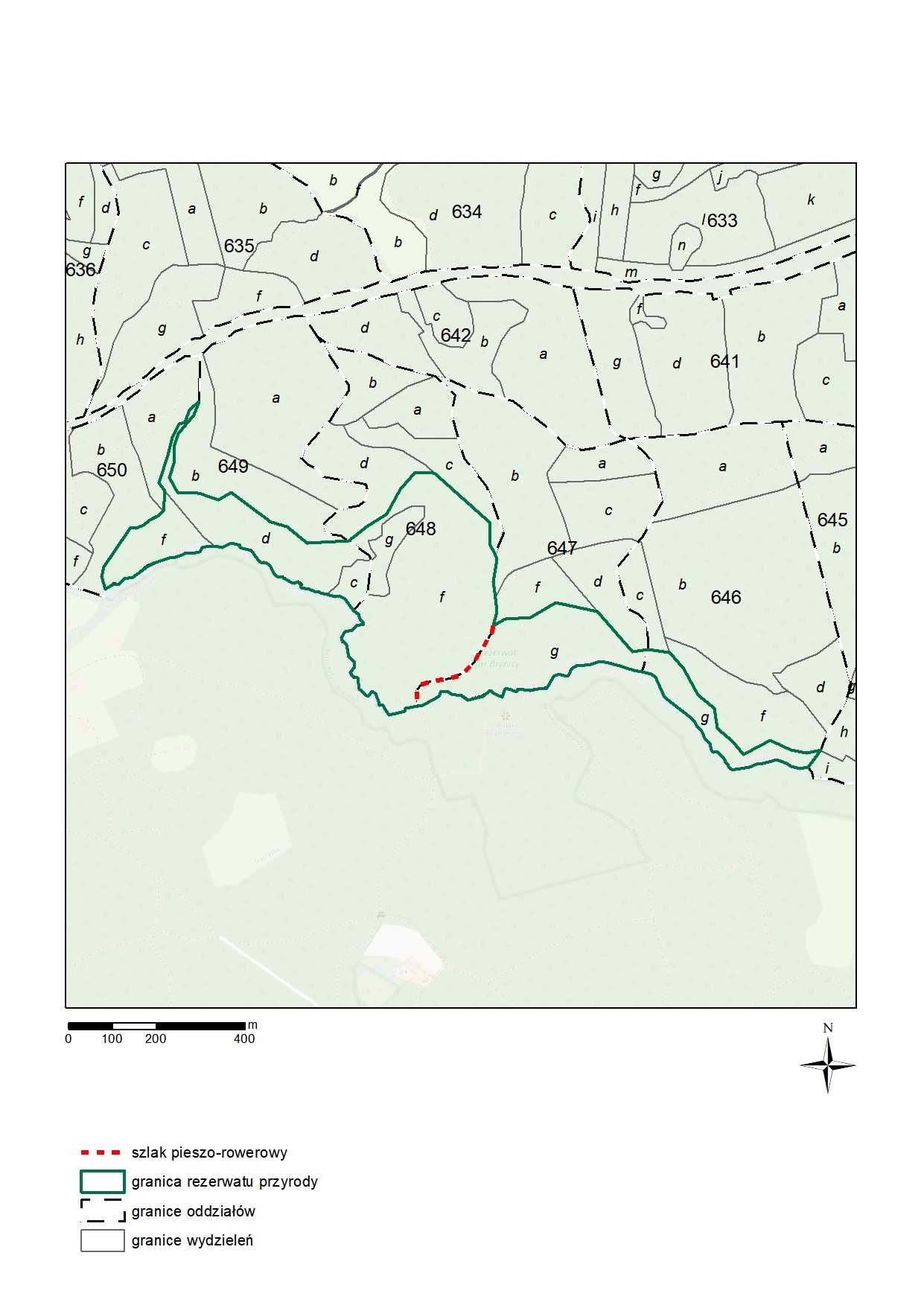 UzasadnienieKorzystając z delegacji ustawowej zawartej w art. 15 ust. 1 pkt 15 ustawy z dnia 16 kwietnia 2004 r. o ochronie przyrody (Dz. U. z 2020 r. poz. 55), zgodnie z którą regionalny dyrektor ochrony środowiska wyznacza w rezerwatach przyrody m. in. szlaki przeznaczone do ruchu pieszego
 i rowerowego, niniejszym zarządzeniem na wniosek nadleśniczego Nadleśnictwa Lidzbark Regionalny Dyrektor Ochrony Środowiska w Olsztynie dokonał wyznaczenia takiego szlaku na obszarze rezerwatu przyrody „Jar Brynicy”. Jak wskazało Nadleśnictwo, które zawnioskowało o wyznaczenie szlaku, droga, przez którą przebiegać będzie wyznaczony szlak od lat wykorzystywana jest przez turystów odwiedzających rezerwat przyrody „Jar Brynicy” oraz przylegające do tego obszaru okoliczne lasy. Z informacji uzyskanych od Nadleśnictwa wynika również, że przedmiotowy szlak prowadzi do punktu widokowego jak i do pomnika przyrody „Dąb Rzeczpospolitej”.Z powyższych względów Nadleśnictwo Lidzbark, chcąc sprostać oczekiwaniom społeczeństwa, sporządziło projekt przebiegu ww. szlaku.REGIONALNY DYREKTOROCHRONY ŚRODOWISKAw OlsztynieAgata Moździerz